Translator/proofreader EN, ES > PTEducationGraduation in Translation(English and Spanish)October 2006 to June 2010Faculdade de Letras, Universidade de LisboaMaster degree in Translation(English and Spanish)September 2009 to May 2012Faculdade de Letras, Universidade de LisboaCourses and conferencesCourse in Chemical Translation promoted by the company Tradulínguas (January to February 2011), with final classification of “Good”Course in Legal Translation promoted by the company Tradulínguas (January to March 2011), with final classification of “Sufficient”Course “English for Law” promoted by CEAUL (12th of July of 2011) taught by Drª Eduarda Melo CabritaCourse “English for Medicine” promoted by CEAUL (15th of July of 2011) taught by Drª Isabel Ferro Mealha.Course of text revision, initial level, promoted by Bootailors and taught by Nuno Quintas between 7th and 23rd of November of 2011, total of 18 hours.Course of text revision, level II, promoted by Escrever Escrever and taught by Manuel Monteiro between October 9th and 4th December 2012.Course of text revision, level III, promoted by Escrever Escrever and taught by Manuel Monteiro between 8th January and 12th February 2013.Course of text revision, level IV, promoted by Escrever Escrever and taught by Manuel Monteiro between 19th March and 23rd April 2013.Course of text revision, intermediate level, promoted by Bootailors and taught by Nuno Quintas between 6th and 22nd of December of 2011, total of 18 hours.Participation in the International Proz.com Conference “New Demands on the Translation Industry” held in Porto in 8 and 9 of June 2013Participation in the BP14 – Conference for freelance translators in Budapest held in Budapest in 2 and 3 of May 2014ExperiEncETradução de Conceitos, Lda. | Rua Miguel Torga, 107, 3ºF, Brejos de Tires, 2785-200 S.D.Rana PortugalTranslator September 2010 – presentTranslator, proofreader, project managerRosetta Foundation | Marina House, EastPoint Office Park, Dublin 3, IrelandTranslator and Proofreader September 2012 – September 2013Volunteer translator, worked in projects such as Special Olympics, The Technology Exchange Lab, Doctors of the WorldPorto Editora | Rua da Restauração, 365 4099-023 PortoProofreader January 2013 – January 2014Proofreader, TranslatorThe Language Room | 15 Edinburgh Road, Linlithgow, Edinburgh EH49 6QT, UKTranslator and Proofreader August 2013 – PresentTech World Language Solutions | 2760 Industrial Row Drive, Troy, Michigan 48084, U.S.A.Translator and Proofreader September 2013 – PresentMaterials for the automobile industrySPELL Translation Solutions, Lda | PortugalProofreader January 2014 – PresentSubtitling proofreaderHCR, Informática e traduções, unipessoal, Lda. | Edifício Arrábida, Rua da Arrábida, 68 B, 1250-034 Lisboa, PortugalTranslator and Proofreader January 2014 – PresentTranslation of materials for IT, user manuals and softwareWorking as freelance translator and proofreader to several other translation companies in Portugal, Poland, United Kingdom and United States. Translation of: learning materials, games, human resources, software and hardware.Collaborator in the magazine “Puertos”, as writer and translator, first number released in February 2014ReferencesElodie Milne, Managing Director at The Language Room Ltd, translation@thelanguageroom.comAleix Rosell, Project Manager at The Rosetta Foundation, aleix.rosell@therosettafoundation.orgJosé Ruivo, Translator and owner at Tradução de Conceitos Lda, jose.ruivo@traducaodeconceitos.ptCompetenciesTrados 2007, Studio 2011Microsoft OfficeSPOT 4.4Idiom WorldServerWordfast Pro and AnywhereOmega TCatalyst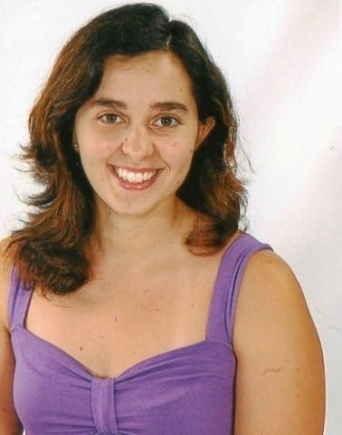 